		Соглашение		О принятии согласованных технических правил Организации Объединенных Наций для колесных транспортных средств, предметов оборудования и частей, которые могут быть установлены и/или использованы на колесных транспортных средствах, и об условиях взаимного признания официальных утверждений, выдаваемых на основе этих правил Организации Объединенных Наций*(Пересмотр 3, включающий поправки, вступившие в силу 14 сентября 2017 года)_________		Добавление 48: Правила № 49		Пересмотр 7 — Исправление 1Исправление 1 к пересмотру 7 (опечатка, исправленная секретариатом)		Единообразные предписания, касающиеся подлежащих принятию мер по ограничению выбросов загрязняющих газообразных веществ и взвешенных частиц двигателями с воспламенением
от сжатия и двигателями с принудительным зажиганием, предназначенными для использования на транспортных средствах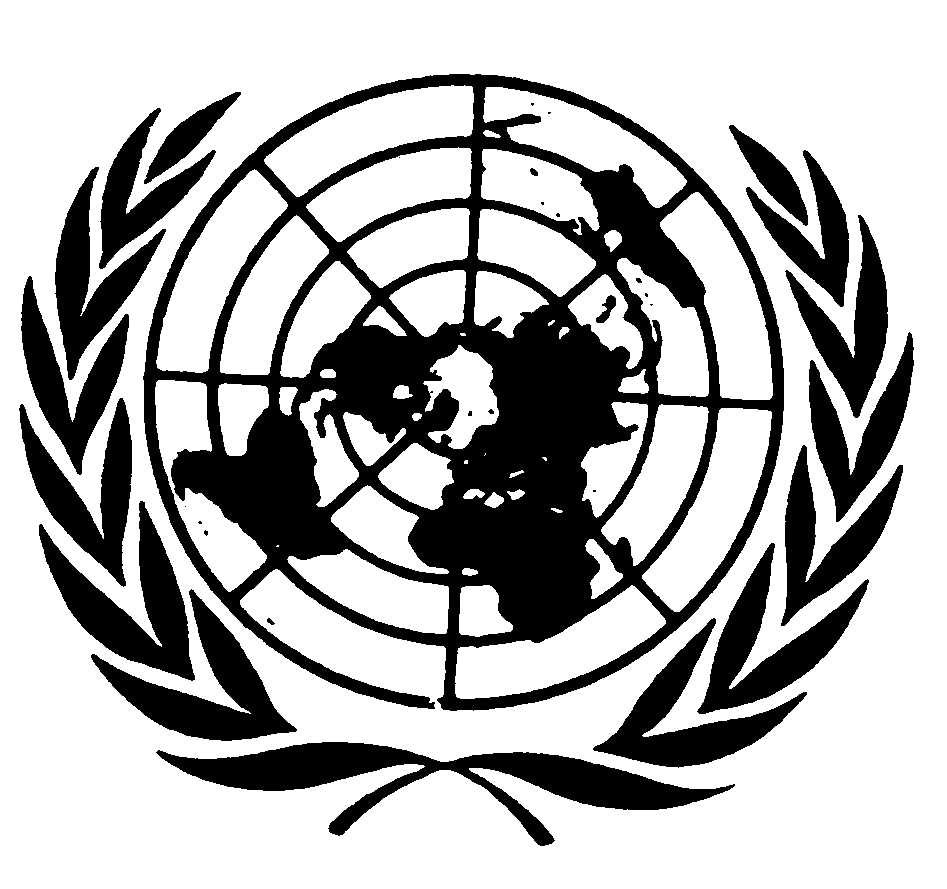 Стр. 156, пункт 6.3.1 добавления 2 к приложению 4AПосле формулы  читать «‒‒ значения выбросов вне цикла регенерации», а после формулы  читать «‒‒ значения выбросов в процессе регенерации».E/ECE/324/Rev.1/Add.48/Rev.7/Corr.1−E/ECE/TRANS/505/Rev.1/Add.48/Rev.7/Corr.1E/ECE/324/Rev.1/Add.48/Rev.7/Corr.1−E/ECE/TRANS/505/Rev.1/Add.48/Rev.7/Corr.19 July 2021